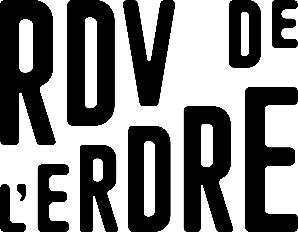 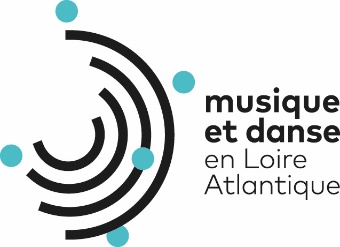 Fiche de candidatureScène Talents Jazz en Loire-Atlantique – 2024
ATTENTION – Le porteur de projet et la majorité des artistes au plateau doivent résider en Loire-AtlantiqueNOM DU GROUPE : Liens audio et vidéo :Copier ci-dessous les liens audio ou vidéo vers 3 à 5 morceaux représentatifs du répertoire en cours.Lien audio pour écoute en ligne :-Lien(s) vidéo :--Année de création du groupe :Nombre d’artistes au plateau :Artiste référent pour le suivi de la candidature :Nom et Prénom :Adresse postale complète :Adresse mail :Adresse mail du groupe (si différente) :Téléphone :Instrument(s) :Date de naissance :Autres musiciens du groupe :A renseigner obligatoirement pour chaque musicienNom et Prénom :Adresse postale complète :Adresse mail :Téléphone :Instrument(s) :Date de naissance :Nom et Prénom :Adresse postale complète :Adresse mail :Téléphone :Instrument(s) :Date de naissance :Nom et Prénom :Adresse postale complète :Adresse mail :Téléphone :Instrument(s) :Date de naissance :Nom et Prénom :Adresse postale complète :Adresse mail :Téléphone :Instrument(s) :Date de naissance :Nom et Prénom :Adresse postale complète :Adresse mail :Téléphone :Instrument(s) :Date de naissance :Cette fiche de candidature est à retourner accompagnée d’un unique document de présentation du groupe sous format PDF regroupant toutes les informations utiles (présentation du projet, bios, photos, calendrier…). Merci de ne joindre aucun autre fichier.Dossier complet à retourner avant le 14 avril 2024Par mail uniquement, à Raphaëlle Chasle : inscription.mdla@md44.asso.fr